Česká zemědělská univerzita v PrazeFakulta agrobiologie, potravinových a přírodních zdrojůKatedra, kde práci zpracováváte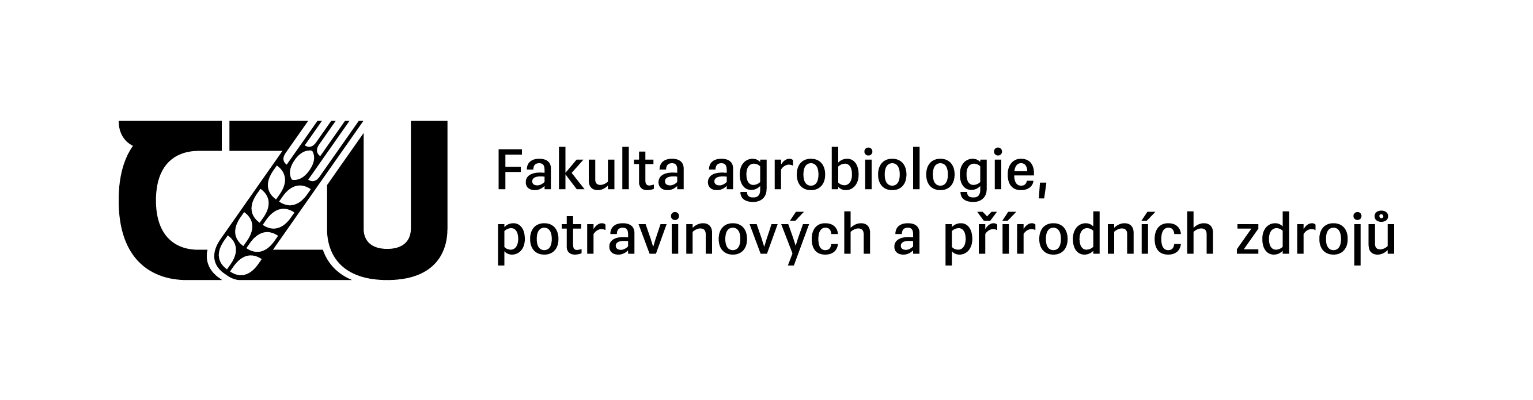 zde napište český název práceDiplomová práceAutor práceProgram nebo obor studia (celý název)Vedoucí práce (celé jméno i příjmení s tituly!)© rok vypracování ČZU v Praze Čestné prohlášeníProhlašuji, že svou diplomovou práci "Název práce" jsem vypracoval(a) samostatně pod vedením vedoucího diplomové práce a s použitím odborné literatury a dalších informačních zdrojů, které jsou citovány v práci a uvedeny v seznamu literatury na konci práce. Jako autor(ka) uvedené diplomové práce dále prohlašuji, že jsem v souvislosti s jejím vytvořením neporušil autorská práva třetích osob.V Praze dne datum odevzdání 		___________________________PoděkováníRád(a) bych touto cestou poděkoval(a) jméno vedoucího, případně dalších osob, a informace, za co děkujete.zde napište český název práceSouhrnsouhrn práce (1 strana textu)Klíčová slova: klíčová slova (cca 5)zde napište anglický název práceSummaryanglický překlad českého souhrnuKeywords: klíčová slova anglicky Obsah1	Úvod	72	Vědecká hypotéza a cíle práce	83	Literární rešerše	93.1	Podkapitola 1	93.1.1	Podkapitola 2	94	Metodika	104.1	Podkapitola 1	104.1.1	Podkapitola 2	105	Výsledky	115.1	Podkapitola 1	115.1.1	Podkapitola 2	116	Diskuze	126.1	Podkapitola 1	126.1.1	Podkapitola 2	127	Závěr	138	Literatura	149	Seznam použitých zkratek a symbolů	1510	Samostatné přílohy	IStruktura závěrečné práce je odvislá od typu Vaší práce (experimentální, projektová, rešeršní) – viz Přesné pokyny pro psaní bakalářských a diplomových prací na FAPPZ.ÚvodText Text Text Text Text Text Text Text Text Text Text Text Text Text Text Text Text Text Text Text Text Text Text Text Text Text Text Text Text Text Text Text Text Text Text Text Text Text Text Text Text Text Text Text Text Text Text Text Text Text Text Text Text Text Text Text Text Text Text Text Text Text Text Text Text Text Text Text Text Text Text Text Text Text Text Text Text Text Text Text Text Text Text Text Text Text Text Text Text Text Text Text Text Text Text Text TextVědecká hypotéza a cíle práceText Text Text Text Text Text Text Text Text Text Text Text Text Text Text Text Text Text Text Text Text Text Text Text Text Text Text Text Text Text Text Text Text Text Text Text Text Text Text Text Text Text Text Text Text Text Text Text Text Text Text Text Text Text Text Text Text Text Text Text Text Text Text Text Text Text Text Text Text Text Text Text Text Text Text Text Text Text Text Text Text Text Text Text Text Text Text Text Text Text Text Text Text Text Text Text TextLiterární rešeršeText Text Text Text Text Text Text Text Text Text Text Text Text Text Text Text Text Text Text Text Text Text Text Text Text Text Text Text Text Text Text Text Text Text Text Text Text Text Text Text Text Text Text Text Text Text Text Text Text Text Text Text Text Text Text Text Text Text Text Text Text Text Text Text Text Text Text Text Text Text Text Text Text Text Text Text Text Text Text Text Text Text Text Text Text Text Text Text Text Text Text Text Text Text Text Text TextPodkapitola 1Text Text Text Text Text Text Text Text Text Text Text Text Text Text Text Text Text Text Text Text Text Text Text Text Text Text Text Text Text Text Text Text Text Text Text Text Text Text Text Text Text Text Text Text Text Text Text Text Text Text Text Text Text Text Text Text Text Text Text Text Text Text Text Text Text Text Text Text Text Text Text Text Text Text Text Text Text Text Text Text Text Text Text Text Text Text Text Text Text Text Text Text Text Text Text Text TextPodkapitola 2Text Text Text Text Text Text Text Text Text Text Text Text Text Text Text Text Text Text Text Text Text Text Text Text Text Text Text Text Text Text Text Text Text Text Text Text Text Text Text Text Text Text Text Text Text Text Text Text Text Text Text Text Text Text Text Text Text Text Text Text Text Text Text Text Text Text Text Text Text Text Text Text Text Text Text Text Text Text Text Text Text Text Text Text Text Text Text Text Text Text Text Text Text Text Text Text TextMetodikaText Text Text Text Text Text Text Text Text Text Text Text Text Text Text Text Text Text Text Text Text Text Text Text Text Text Text Text Text Text Text Text Text Text Text Text Text Text Text Text Text Text Text Text Text Text Text Text Text Text Text Text Text Text Text Text Text Text Text Text Text Text Text Text Text Text Text Text Text Text Text Text Text Text Text Text Text Text Text Text Text Text Text Text Text Text Text Text Text Text Text Text Text Text Text Text TextPodkapitola 1Text Text Text Text Text Text Text Text Text Text Text Text Text Text Text Text Text Text Text Text Text Text Text Text Text Text Text Text Text Text Text Text Text Text Text Text Text Text Text Text Text Text Text Text Text Text Text Text Text Text Text Text Text Text Text Text Text Text Text Text Text Text Text Text Text Text Text Text Text Text Text Text Text Text Text Text Text Text Text Text Text Text Text Text Text Text Text Text Text Text Text Text Text Text Text Text TextPodkapitola 2Text Text Text Text Text Text Text Text Text Text Text Text Text Text Text Text Text Text Text Text Text Text Text Text Text Text Text Text Text Text Text Text Text Text Text Text Text Text Text Text Text Text Text Text Text Text Text Text Text Text Text Text Text Text Text Text Text Text Text Text Text Text Text Text Text Text Text Text Text Text Text Text Text Text Text Text Text Text Text Text Text Text Text Text Text Text Text Text Text Text Text Text Text Text Text Text TextVýsledkyText Text Text Text Text Text Text Text Text Text Text Text Text Text Text Text Text Text Text Text Text Text Text Text Text Text Text Text Text Text Text Text Text Text Text Text Text Text Text Text Text Text Text Text Text Text Text Text Text Text Text Text Text Text Text Text Text Text Text Text Text Text Text Text Text Text Text Text Text Text Text Text Text Text Text Text Text Text Text Text Text Text Text Text Text Text Text Text Text Text Text Text Text Text Text Text TextPodkapitola 1Text Text Text Text Text Text Text Text Text Text Text Text Text Text Text Text Text Text Text Text Text Text Text Text Text Text Text Text Text Text Text Text Text Text Text Text Text Text Text Text Text Text Text Text Text Text Text Text Text Text Text Text Text Text Text Text Text Text Text Text Text Text Text Text Text Text Text Text Text Text Text Text Text Text Text Text Text Text Text Text Text Text Text Text Text Text Text Text Text Text Text Text Text Text Text Text TextPodkapitola 2Text Text Text Text Text Text Text Text Text Text Text Text Text Text Text Text Text Text Text Text Text Text Text Text Text Text Text Text Text Text Text Text Text Text Text Text Text Text Text Text Text Text Text Text Text Text Text Text Text Text Text Text Text Text Text Text Text Text Text Text Text Text Text Text Text Text Text Text Text Text Text Text Text Text Text Text Text Text Text Text Text Text Text Text Text Text Text Text Text Text Text Text Text Text Text Text TextDiskuzeText Text Text Text Text Text Text Text Text Text Text Text Text Text Text Text Text Text Text Text Text Text Text Text Text Text Text Text Text Text Text Text Text Text Text Text Text Text Text Text Text Text Text Text Text Text Text Text Text Text Text Text Text Text Text Text Text Text Text Text Text Text Text Text Text Text Text Text Text Text Text Text Text Text Text Text Text Text Text Text Text Text Text Text Text Text Text Text Text Text Text Text Text Text Text Text TextPodkapitola 1Text Text Text Text Text Text Text Text Text Text Text Text Text Text Text Text Text Text Text Text Text Text Text Text Text Text Text Text Text Text Text Text Text Text Text Text Text Text Text Text Text Text Text Text Text Text Text Text Text Text Text Text Text Text Text Text Text Text Text Text Text Text Text Text Text Text Text Text Text Text Text Text Text Text Text Text Text Text Text Text Text Text Text Text Text Text Text Text Text Text Text Text Text Text Text Text TextPodkapitola 2Text Text Text Text Text Text Text Text Text Text Text Text Text Text Text Text Text Text Text Text Text Text Text Text Text Text Text Text Text Text Text Text Text Text Text Text Text Text Text Text Text Text Text Text Text Text Text Text Text Text Text Text Text Text Text Text Text Text Text Text Text Text Text Text Text Text Text Text Text Text Text Text Text Text Text Text Text Text Text Text Text Text Text Text Text Text Text Text Text Text Text Text Text Text Text Text TextZávěrText Text Text Text Text Text Text Text Text Text Text Text Text Text Text Text Text Text Text Text Text Text Text Text Text Text Text Text Text Text Text Text Text Text Text Text Text Text Text Text Text Text Text Text Text Text Text Text Text Text Text Text Text Text Text Text Text Text Text Text Text Text Text Text Text Text Text Text Text Text Text Text Text Text Text Text Text Text Text Text Text Text Text Text Text Text Text Text Text Text Text Text Text Text Text Text TextText Text Text Text Text Text Text Text Text Text Text Text Text Text Text Text Text Text Text Text Text Text Text Text Text Text Text Text Text Text Text Text Text Text Text Text Text Text Text Text Text Text Text Text Text Text Text Text Text Text Text Text Text Text Text Text Text Text Text Text Text Text Text Text Text Text Text Text Text Text Text Text Text Text Text Text Text Text Text Text Text Text Text Text Text Text Text Text Text Text Text Text Text Text Text Text TextText Text Text Text Text Text Text Text Text Text Text Text Text Text Text Text Text Text Text Text Text Text Text Text Text Text Text Text Text Text Text Text Text Text Text Text Text Text Text Text Text Text Text Text Text Text Text Text Text Text Text Text Text Text Text Text Text Text Text Text Text Text Text Text Text Text Text Text Text Text Text Text Text Text Text Text Text Text Text Text Text Text Text Text Text Text Text Text Text Text Text Text Text Text Text Text TextLiteraturaBuer CS, Muday GK, Djordjevic MA. 2007. Flavonoids Are Differentially Taken Up and Transported Long Distances in Arabidopsis. Plant Physiology 145:478–490. Available from http://www.plantphysiol.org/cgi/doi/10.1104/pp.107.101824.Filippi A, Petrussa E, Braidot E. 2016. Flavonoid facilitated/passive transport: Characterization of quercetin microsomal uptake by a DPBA-dependent assay. Biochimica et Biophysica Acta (BBA) - Bioenergetics 1857:e64. Elsevier. Available from https://www.sciencedirect.com/science/article/pii/S0005272816302614?via%3Dihub (accessed May 31, 2018).Frangne N, Eggmann T, Koblischke C, Weissenbock G, Martinoia E, Klein M. 2002. Flavone Glucoside Uptake into Barley Mesophyll and Arabidopsis Cell Culture Vacuoles. Energization Occurs by H+-Antiport and ATP-Binding Cassette-Type Mechanisms. Plant Physiology 128:726–733. Available from http://www.plantphysiol.org/cgi/doi/10.1104/pp.010590.Jeandet P, Hébrard C, Deville M-A, Cordelier S, Dorey S, Aziz A, Crouzet J. 2014. Deciphering the Role of Phytoalexins in Plant-Microorganism Interactions and Human Health. Molecules 19:18033–18056. Available from http://www.mdpi.com/1420-3049/19/11/18033.Pawlak-Sprada S, Stobiecki M, Deckert J. 2011. Activation of phenylpropanoid pathway in legume plants exposed to heavy metals. Part ii. Profiling of isoflavonoids and their glycoconjugates induced in roots of lupine (Lupinus luteus) seedlings treated with cadmium and lead. Acta Biochimica Polonica 58:217–223.Villegas M, Sommarin M, Brodelius PE. 2000. Effects of sodium orthovanadate on benzophenanthridine alkaloid formation and distribution in cell suspension cultures of Eschscholtzia californica. Plant Physiology and Biochemistry 38:233–241.Ye Y, Ding Y, Jiang Q, Wang F, Sun J, Zhu C. 2017. The role of receptor-like protein kinases (RLKs) in abiotic stress response in plants. Plant Cell Reports 36:235–242. Available from https://doi.org/10.1007/s00299-016-2084-x.Literatura byla generována pomocí volně dostupného citačního manažeru Mendeley - https://www.mendeley.com/download-desktop/Seznam použitých zkratek a symbolůTato kapitola není povinnáText Text Text Text Text Text Text Text Text Text Text Text Text Text Text Text Text Text Text Text Text Text Text Text Text Text Text Text Text Text Text Text Text Text Text Text Text Text Text Text Text Text Text Text Text Text Text Text Text Text Text Text Text Text Text Text Text Text Text Text Text Text Text Text Text Text Text Text Text Text Text Text Text Text Text Text Text Text Text Text Text Text Text Text Text Text Text Text Text Text Text Text Text Text Text Text TextText Text Text Text Text Text Text Text Text Text Text Text Text Text Text Text Text Text Text Text Text Text Text Text Text Text Text Text Text Text Text Text Text Text Text Text Text Text Text Text Text Text Text Text Text Text Text Text Text Text Text Text Text Text Text Text Text Text Text Text Text Text Text Text Text Text Text Text Text Text Text Text Text Text Text Text Text Text Text Text Text Text Text Text Text Text Text Text Text Text Text Text Text Text Text Text TextText Text Text Text Text Text Text Text Text Text Text Text Text Text Text Text Text Text Text Text Text Text Text Text Text Text Text Text Text Text Text Text Text Text Text Text Text Text Text Text Text Text Text Text Text Text Text Text Text Text Text Text Text Text Text Text Text Text Text Text Text Text Text Text Text Text Text Text Text Text Text Text Text Text Text Text Text Text Text Text Text Text Text Text Text Text Text Text Text Text Text Text Text Text Text Text TextSamostatné přílohyTato kapitola není povinná – přílohy se vždy číslují odlišně!!!Text Text Text Text Text Text Text Text Text Text Text Text Text Text Text Text Text Text Text Text Text Text Text Text Text Text Text Text Text Text Text Text Text Text Text Text Text Text Text Text Text Text Text Text Text Text Text Text Text Text Text Text Text Text Text Text Text Text Text Text Text Text Text Text Text Text Text Text Text Text Text Text Text Text Text Text Text Text Text Text Text Text Text Text Text Text Text Text Text Text Text Text Text Text Text Text Text